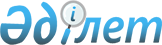 Положение о порядке присвоения квалификации судебного эксперта в Центре судебной экспертизы Министерства юстиции Республики Казахстан
					
			Утративший силу
			
			
		
					Утверждено приказом Министра юстиции Республики Казахстан от 16 марта 1998 г. N 181. Зарегистрированo в Министерстве юстиции Республики Казахстан 27.04.1998 г. N 508. Приказ утратил силу - приказом и.о. Министра юстиции РК от 5 августа 2005 года N 214 (V053784 (вводится в действие со дня официального опубликования)



      1. Присвоение квалификации судебного эксперта осуществляется в соответствии со статьей 15 Закона Республики Казахстан 
 Z970188_ 
 "О судебной экспертизе". 



      Сдача квалификационного экзамена имеет целью обеспечение производства судебных экспертиз на высоком профессиональном уровне в соответствии с требованиями процессуального законодательства и современными научными достижениями в области судебной экспертизы. 



      Наличие квалификации судебного эксперта является обязательным основанием для прохождения аттестации и получения лицензии на право занятия судебно-экспертной деятельностью. 



      2. Квалификация судебного эксперта присваивается по экспертным специальностям в соответствии с Перечнем экспертных специальностей, утвержденным Министром юстиции Республики Казахстан (Приложение 1). 



      3. Квалификация судебного эксперта присваивается как лицам, являющимся сотрудниками органов судебной экспертизы, так и иным лицам, удовлетворяющим требованиям п.2 статьи 10 Закона Республики Казахстан "О судебной экспертизе" и получившим подготовку в соответствующей области судебной экспертизы на основе Типовых программ подготовки экспертов. 



      Освоение необходимого объема специальных научных знаний осуществляется посредством обучения на базе Центра судебной экспертизы Министерства юстиции Республики Казахстан либо самостоятельной подготовки. 



      4. Квалификация судебного эксперта присваивается квалификационной комиссией при Центре судебной экспертизы Министерства юстиции Республики Казахстан. 



      Состав квалификационной комиссии утверждается Министром юстиции Республики Казахстан по представлению директора Центра судебной экспертизы Министерства юстиции Республики Казахстан. <*> 



      Сноска. Пункт 4 с изменениями - приказом Министра юстиции РК от 3 апреля 2002 года N 185 
 V021838_ 
 . 



      5. Порядок деятельности квалификационной комиссии и оформление материалов осуществляются в соответствии с Инструкцией "О порядке деятельности квалификационной комиссии при Центре судебной экспертизы Министерства юстиции Республики Казахстан". 



      6. Вопрос о присвоении квалификации судебного эксперта рассматривается квалификационной комиссией по представлениям руководителей структурных подразделений Центра судебной экспертизы Министерства юстиции, осуществивших подготовку соискателя. 



      7. По результатам работы квалификационной комиссии принимается решение о присвоении квалификации судебного эксперта. 



      8. Если квалификационная комиссия не найдет достаточных оснований для присвоения квалификации судебного эксперта, в решении комиссии должны быть указаны мотивы, по которым комиссия воздерживается от принятия положительного решения. 



      9. В случае принятия отрицательного решения, повторное рассмотрение вопроса о присвоении квалификации допускается не ранее, чем через три месяца. 



      10. Решение квалификационной комиссии об отказе в присвоении квалификации судебного эксперта может быть обжаловано в Министерстве юстиции Республики Казахстан. 



      11. В соответствии с решением квалификационной комиссии соискателю, получившему квалификацию судебного эксперта, выдается "Свидетельство о присвоении квалификации судебного эксперта" установленной формы (Приложение 2). 



      12. Лицу, имеющему квалификацию судебного эксперта и получившему дополнительную специальность, решением квалификационной комиссии присваивается квалификация судебного эксперта и по вновь полученной специальности. 



      Соискателю, сдавшему квалификационный экзамен по нескольким экспертным специальностям, квалификация присваивается по всем экспертным специальностям одновременно. 



      13. Квалификация судебного эксперта присваивается сроком на пять лет. 



      14. Сотрудники Центра судебной экспертизы Министерства юстиции Республики Казахстан подтверждают свою квалификацию посредством прохождения аттестации на соответствие занимаемой должности по месту работы. 



      15. Лица, не являющиеся сотрудниками Центра судебной экспертизы Министерства юстиции Республики Казахстан, подтверждают свою квалификацию путем повторной сдачи квалификационного экзамена. 



      16. Лишение квалификации эксперта Центра судебной экспертизы Министерства юстиции Республики Казахстан является следствием признания его несоответствующим занимаемой должности при очередной аттестации. Лишение квалификации эксперта лица, не являющегося сотрудником органа судебной экспертизы, производится в случае принятия отрицательного решения квалификационной комиссией при повторной сдаче квалификационного экзамена. 



      17. Решение о лишении лица квалификации эксперта принимается квалификационной комиссией. Свидетельство о присвоении квалификации судебного эксперта изымается, о чем сообщается в квалификационную комиссию. 




                                                   Приложение 1




                               

Перечень




           видов экспертиз, производимых в Центре судебной 




         экспертизы Министерства юстиции Республики Казахстан,




          и экспертных специальностей, квалификация по которым




      присваивается Министерством юстиции Республики Казахстан

 <*>

     Сноска. Перечень - отменен согласно приказу Минюста РК от 14.06.99г. N 44  
 V990861_ 
 .

___________________________________________________________________________



 N !      Вид экспертизы      !     Экспертные специальности      ! Номер  



п/п!                          !                                   !спец-ти



___!__________________________!___________________________________!________



_1_!___________2______________!_______________3___________________!____4___

 1  Судебная экспертиза        Судебно-экспертное исследование        1.1



    документов                 почерка и подписи                      



                               Судебно-техническое исследование       1.2



                               Судебно-автороведческое исследование   1.3

 2  Судебная портретная        Судебно-экспертное габитологическое    2.1



    экспертиза                 исследование

 3  Судебная фоноскопическая   Судебно-экспертное фоноскопическое     3.1



    экспертиза                 исследование

 4  Судебная фототехническая   Судебно-экспертное фототехническое     4.1



    экспертиза                 исследование

 5  Судебная трасологическая   Судебно-экспертное трасологическое     5.1



    экспертиза                 исследование

 6  Судебная баллистическая    Судебно-экспертное баллистическое      6.1



    экспертиза                 исследование

 7  Судебная экспертиза        Судебно-экспертное исследование        7.1



    материалов, веществ,       лакокрасочных материалов, покрытий



    изделий и объектов         и полимерных материалов



    биологической природы

                               Судебно-экспертное исследование        7.2



                               нефтепродуктов и горюче-смазочных         



                               материалов

                               Судебно-экспертное исследование        7.3



                               металлов и сплавов

                               Судебно-экспертное исследование почв   7.4



                               Судебно-экспертное исследование        7.5  



                               волокнистых материалов и изделий



                               из них

                               Судебно-экспертное исследование        7.6



                               спиртосодержащих жидкостей



                               Судебно-экспертное исследование        7.7



                               наркотических средств, психотропных



                               веществ и прекурсоров

                               Судебно-экспертное биологическое       7.8



                               исследование

 8  Судебная экспертиза        Судебно-экспертное исследование        8.1



    дорожно-транспортных       обстоятельств дорожно-транспортного



    происшествий и             происшествия



    транспортных средств

                               Судебно-экспертное транспортно-        8.2



                               трасологическое исследование  



 



                               Судебно-экспертное исследование        8.3



                               транспортных средств

 9  Судебная экономическая     Судебно-экспертное исследование        9.1



    экспертиза                 хозяйственных операций

                               Судебно-экспертное бухгалтерское       9.2



                               исследование

                               Судебно-экспертное финансово-          9.3



                               кредитное исследование

 10 Судебная товароведческая   Судебно-экспертное товароведческое    10.1  



    экспертиза                 исследование непродовольственных



                               товаров

                               Судебно-экспертное товароведческое    10.2



                               исследование продовольственных товаров

                               Судебно-экспертное                    10.3



                               автотовароведческое исследование

 11 Судебная строительная      Судебно-экспертное строительно-       11.1



    экспертиза                 экономическое исследование



                               зданий и сооружений

                               Судебно-экспертное строительно-       11.2



                               техническое исследование зданий 



                               и сооружений

 12 Судебная технологическая   Судебно-экспертное технологическое    12.1



    экспертиза                 исследование

 13 Судебная пожарно-          Судебно-экспертное исследование       13.1



    техническая экспертиза     обстоятельств пожаров           

 14 Судебная взрывотехническая Судебно-экспертное исследование       14.1



    экспертиза                 обстоятельств взрывов

 15 Судебная экспертиза        Судебно-экспертное исследование       15.1



    средств компьютерной       средств компьютерной технологии     



    технологии

    Примечание:

    Настоящий перечень может быть расширен с учетом потребностей судопроизводства Республики Казахстан.




                                                   Приложение 2 


                    Образец свидетельства о присвоении 




                      квалификации судебного эксперта




___________________________________________________________________________

                           Министерство юстиции



                           Республики Казахстан             

                           Свидетельство N_____

Выдано_________________________________________________________________



_______________________________________________________________________

     в том, что ему (ей) решением квалификационной комиссии от "____"______

     19__г. присвоена квалификация судебного эксперта с правом производства

     судебной экспертизы по специальности__________________________________

     ______________________________________________________________________

     ______________________________________________________________________

     ______________________________________________________________________

          М.П.                              Председатель



                                            квалификационной 



                                            комиссии

                                            Секретарь

     г.Алматы      "____"___________19___г.       рег.N____________

___________________________________________________________________________

                        Описание свидетельства

 



      Свидетельство о присвоении квалификации судебного эксперта изготавливается типографским способом и представляет собой бланк форматом 9,9 х 13,25см. 



      На внутренней стороне бланка имеются: печатные тексты и линовки, исполненные красящим веществом черного цвета; два изображения герба РК, исполненные красящим веществом серо-голубого цвета; защитная сетка, состоящая из линий, исполненных красящим веществом голубого цвета. 

					© 2012. РГП на ПХВ «Институт законодательства и правовой информации Республики Казахстан» Министерства юстиции Республики Казахстан
				